Publicado en  el 17/03/2014 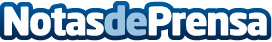 Ferrovial construirá siete edificios en Francia para el proyecto ITERFerrovial Agroman ha firmado dos contratos con Fusion for Energy (F4E) para el diseño y la construcción de siete edificios del ITER en la localidad de Cadarache, en el sudeste de Francia. Los acuerdos suscritos con F4E, la organización de la Unión Europea que gestiona la contribución europea al ITER, tienen un valor aproximado de 40 millones de euros y una duración estimada de cuatro años.Datos de contacto:FerrovialNota de prensa publicada en: https://www.notasdeprensa.es/ferrovial-construira-siete-edificios-en_1 Categorias: Arquitectura http://www.notasdeprensa.es